2014年，沙中線哪個站的工地被發現有宋 元古蹟？ 2. 考古學家在工地上發現的古蹟證實是古代的甚麼設施？3. 「宋王臺」石碑原本位於哪裏？4. 南宋皇帝南逃來港，他們曾去過甚麼地方？(答案可多於一個。)	南宋末年蒙古人南侵，宋室從哪裏逃到香港？這個地方即今天哪個城市？（提示：留意節目中出現的地圖。）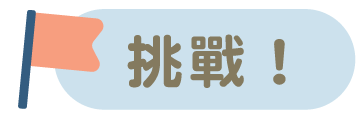 延伸閱讀　《文天祥》　　　　　　　　　https://chiculture.org.hk/tc/china-five-thousand-years/2906觀看短片《宋代「宋王臺」》(第4集)，回答以下問題，圈出適當的英文字母，或在     上填上答案。 https://chiculture.org.hk/tc/historystory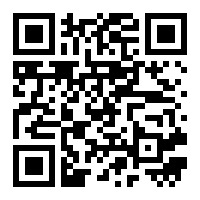 鑽石山B. 啟德C. 土瓜灣D. 宋皇臺________________________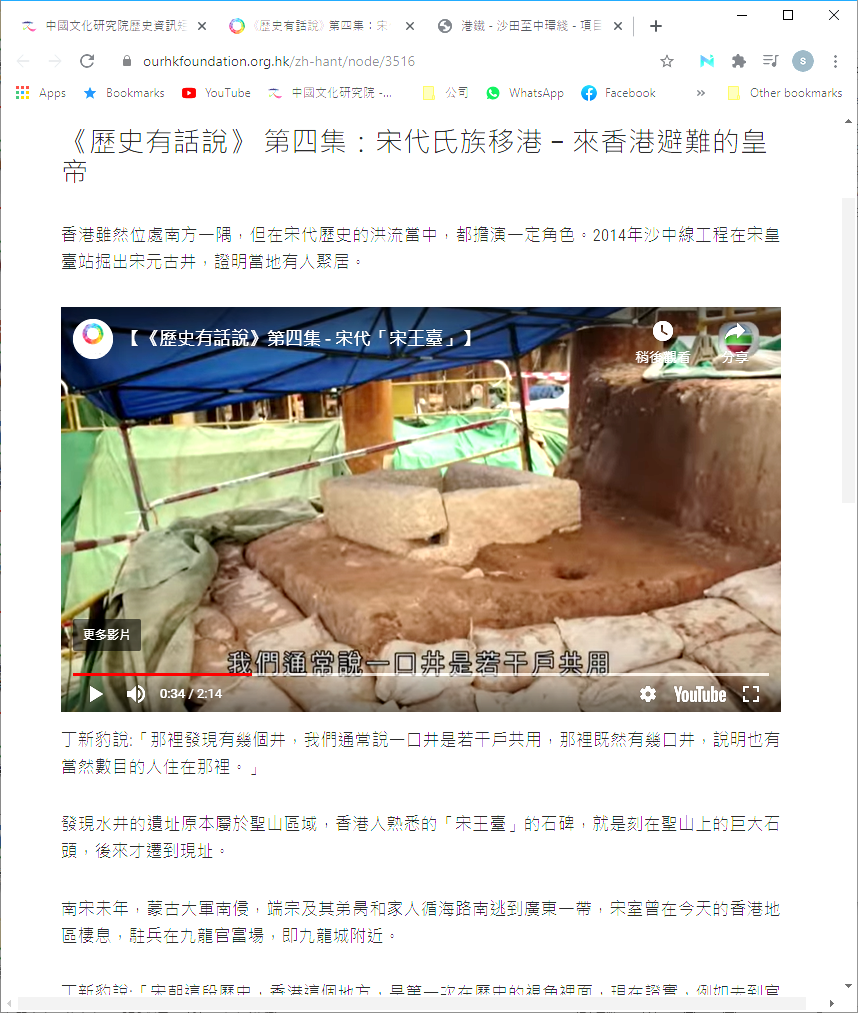 梅蔚B. 聖山區域C. 官富場D. 淺灣荃灣B. 柴灣C. 九龍城附近D. 梅窩